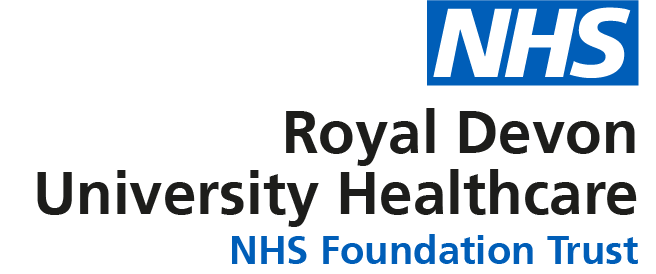 JOB DESCRIPTIONPERSON SPECIFICATIONJOB DETAILS JOB DETAILS Job Title Macmillan Seamoor Unit ManagerReports to Clinical Matron, Cancer Services Band Band 7Department/Directorate Seamoor Unit – Clinical Support and Specialist ServicesJOB PURPOSE The Macmillan Seamoor Unit Manager will lead the operational management of the Chemotherapy and Day unit and Chemotherapy Service to ensure that:High standards of care delivery are achieved and maintainedSuch services are delivered in an efficient and cost effective way and within allocated resources.KEY RESULT AREAS/PRINCIPAL DUTIES AND RESPONSIBILITIESThe Macmillan Seamoor Unit Manager will ensure effective day to day operational management of the Seamoor Unit (Chemotherapy and Day Treatment Unit).The post holder is expected to carry out all relevant forms of care and procedures for which they are competent to practice without direct supervision. To promote and deliver evidence-based care. To offer a Chemotherapy service within the current Chemotherapy and Day Treatment Unit                            The post holder will deputise for the Clinical Matron as and when required.The post holder will work closely with the Systemic Anti-Cancer Treatment (SACT) Clinical Nurse Specialist (CNS), providing a clear focus on service quality from the patient’s point of view and developing changes and improvements as appropriate.The post holder will work closely with other Chemotherapy Nurses in the South West Alliance to ensure equality in the service across the South West The post holder will be a key member of the Cancer Services Team with responsibility and accountability for managing the Seamoor Unit and providing professional leadership support to the staff within the Chemotherapy department.The post holder will work with the Clinical Matron, SACT CNS Cancer Manager, Lead Clinicians for Chemotherapy to ensure the Trust meets the National Quality Surveillance Programme standards for Chemotherapy.The Macmillan Seamoor Unit Manager will be based in the acute hospital. The post holder will fulfil all tasks and work as part of a team. To meet the needs of the service, the post holder may be required to work in other areas as appropriate as directed by the line manager.KKEY WORKING RELATIONSHIPS The post holder will have key working relationships with the Clinical Matron, SACT CNS and Cancer Manager working closely with the Immunotherapy and Acute Oncology Clinical Nurse specialists, Lead Clinician for Chemotherapy, Oncology, Haematology and Acute Oncology, Cancer services and Lead pharmacist, Provide clinical input to meetings where appropriate Establish effective communication across the local healthcare community and with the South West Cancer Network.Collaborate with other Chemotherapy Nurses in the region to ensure consistency and continuity of approach within the TrustThe post holder is required to deal effectively with staff of all levels throughout the Trust, the wider Healthcare community, external organisations and the public. This will include verbal, written and electronic media. The post holder is required to deal effectively with staff of all levels throughout the Trust as and when they encounter on a day to day basisIn addition, the post holder will deal with the wider healthcare community, external organisations and the public, when required.This will include verbal, written and electronic media. Of particular importance are working relationships with: ORGANISATIONAL CHART COMMUNICATION/RELATIONSHIP SKILLS The post holder will establish effective systems of communication to ensure that staff feel fully involved in shaping the Chemotherapy service; communicating effectively with a wide range of people and will need to be able to present information in a variety of ways to both large groups as well as on a 1:1 basis.Ensure the development of an effective communication system within the unit between all disciplines.To hold regular unit meetings in an atmosphere, to encourage staff to put forward information and suggestions for improvement.  Ensure staff receive up-to-date information e.g. Trust bulletin, team briefings.  To attend Divisional and Ward Manager meetings relevant to role.Respond to complaints and suggestions to effect improvements within the service.  In conjunction with the Complaints Department, investigate and respond to official complaints as required.Establish an environment which supports patients and carers as partners in the planning, delivery and evaluation of their care, to ensure that they understand and agree with the programme of careANALYTICAL/JUDGEMENTAL SKILLSThe post holder will be able to analyse complex facts or situations, requiring analysis, interpretation, comparison of a range of options.  Monitoring standards and ensuring that they match national and local requirements.Ensuring appropriate quality processes that support good practice are implemented throughout appropriate departments.Ensuring that arrangements for the systematic review of patients’ opinions and complaints are put in place.The post holder will occasionally work autonomously and with the Chemotherapy team to make decisions about patients care and treatment in line with Trust and service policy.The post holder will identify, assess and develop plans for minimising clinical risk; ensure compliance with Health and Safety policies; ensure all staff have access to clinical supervision as a means of reflecting on significant events and improving standards of care and decision making;The post holder will monitor incident reports, ensuring any necessary action is taken, ensuring robust mechanisms are in place to achieve corrective action and share appropriate learning;Investigate and act on formal complaints, including prompt handling of poor performance;Promote and participate in Clinical Audit to develop and establish standards within Chemotherapy servicesPLANNING/ORGANISATIONAL SKILLSPlan, organise complex activities, programmes requiring formulation and adjustmentResponsible for the assessment and planning of care needs and development of programmes of care, including implementation and evaluation, to ensure that high quality evidence-based care is delivered. Participate in rota planning, review shift systems and ensure that the appropriate skill mix is maintained to meet the needs of the service at all times.The post holder will be organised and plan workload appropriatelyThe post holder will work with the SACT CNS, lead clinician and pharmacist for chemotherapy, for the preparation/coordination of the annual Quality Surveillance Programme review and visits, which will include self-assessment against National Standards.The post holder will work with the SACT CNS and Clinical Matron to ensure that the objectives of the South West Chemotherapy Alliance for Chemotherapy are met within Northern Devon Healthcare NHS Trust PATIENT/CLIENT CARE To support patients in meeting their own health and wellbeing through providing expert information, advice and supportTo assess patients and their complex needs and those of their families and plan, implement and evaluate appropriate programmes of care – this will include communicating highly sensitive information about diagnosis, treatment options and issues surrounding terminal illness and bereavement.To provide emotional, psychological and practical support to the patient and their family/carer throughout their pathway and to facilitate communication between patients, families and professionalsTo recognise ethical dilemmas relating to care and act as the patient/relative’s advocate when requiredPOLICY/SERVICE DEVELOPMENT In conjunction with the Clinical Matron develop and implement an appropriate unit strategy and philosophy which is reviewed on a regular basis .Lead new approaches to nursing care within the unit / ward, including changes in advanced practice.Participate in nursing, audit and directorate meetings as appropriate.Ensure unit staff receive up-to-date information via trustlink, team briefings and meetings.Participate in setting standards, monitoring the quality of the service and identifying how current practice can be improved.As part of the multidisciplinary team be responsible for actively identifying areas of risk, reporting incidents and taking action utilising the relevant Trust procedures.Attend local governance meetings to ensure learning from incidents, risks and complaints and compliments. Attend Joint Chemotherapy governance meetings with Royal Devon and Exeter Trust and Northern Devon Healthcare NHS Trust via videolink and local chemotherapy governance meetings.Participate in the training, education and assessment of pre and post registration nurses and other Healthcare Learners.Promote and participate in clinical supervision.Act formally as a mentor and ensure that other trained staff maintain their competency to provide this role to others. Utilise educational opportunities to facilitate learning in the clinical situation.Demonstrate a high commitment to professional and personal development to ensure that professional competencies are maintained and developed to continue to meet the needs of the service.Maintain Unit training matrix and encourage staff to actively engage in identifying personal training needs which are in line with the needs of the service.  Assist staff to identify how these needs may be addressedFINANCIAL/PHYSICAL RESOURCES The post holder has a personal duty of care in relation to equipment and resources. The post holder will work within a defined day to day operational budget.  Ensuring that any projects undertaken are established and managed in a financially responsible manner. Co-ordinate the unit and resources and be  responsible for running the unit in a cost effective manner. Responsible for the effective use of Trust resources and compliance with Trust Standing Financial Instructions (SFIs). To use human and financial resources in an effective way for the benefit of patients and to achieve operational objectives.  The post holder will be an authorised signatory for the Unit Budget within the context of the Trust’s SFIs. Responsible for the safe handling of patient property/valuables in line with ward procedures and Trust SFIs.  HUMAN RESOURCES Participate in the recruitment, induction and development and review of junior members of staff.Review of manpower resources within the unit, helping to assess workload and identify changing skill mix as required.Be familiar with the Trust Discipline (Performance / Inefficiency) Procedure and follow this procedure as required with support from the Clinical Matron and HR DepartmentTo promote a learning environment through identifying opportunities and seeking resources required for own and others learning.To provide specialist input to post-registration courses and professional development programmesTo reflect on own practice through clinical supervision/mentorship and to act as a clinical supervisor/mentor to others To act as a specialist resource to advice and support healthcare professionals and others involved in the delivery of care to patients, their families and carersTo support and facilitate the development of an education strategy which ensures that all those involved in the management of patients receiving chemotherapy are able to deliver the highest standards of careTo be responsible for ensuring all staff working with chemotherapy are competent and work within their scope of practice.Maintain training records and annual updates for staff within the department for Chemotherapy Peer Review evidenceINFORMATION RESOURCES To document all patient chemotherapy appointments on Somerset Cancer Registry and maintain patients records as per Trust Documentation Policy Ensure accurate data is maintained within the department to allow monthly reports for SACT national data set purposesTo be involved in the self-assessment of the National Quality Surveillance Programme for Chemotherapy.RESEARCH AND DEVELOPMENT To maintain own and others’ awareness of relevant research evidence related to the speciality and work with others in applying this to practiceTo identify areas of potential research relating to the speciality and to participate in relevant research activities To participate in local and national research and audit projects and service evaluation as requested in order to improve standards of patient care.To work with the Research team to ensure the nursing staff are supported whilst in the department.Plan, develop, initiate and participate in such research projects in Chemotherapy as are appropriate and derive conclusions applicable to practicePHYSICAL SKILLSHigh degree of competence and dexterity in practical intravenous skills, providing a supporting role with administering chemotherapy, immunotherapies, Intravenous (IV) line insertion, bone marrow aspirates, taking blood and venesections.PHYSICAL EFFORTThe role will have a combination of sitting, standing and walking with occasional moderate effort for several short periods.MENTAL EFFORTAbility to carry a caseload of clients and formulate effective treatment programmes to cure or alleviate symptoms. The daily workload is generally predictable; however the post holder will regularly be required to concentrate for prolonged periods when reviewing patient conditions and reports, clinical incidents and meetings in regards to chemotherapy governance. Plan & organise day-to-day service provisionActively participate in strategic service planning & developmentEMOTIONAL EFFORTProvide leadership and support to nursing team and deal with poor performanceManaging conflict in the workplace and assist in dealing with crises/problems/ difficult circumstances within department teams/individualsDealing with complaints and patient feedback. Regular exposure to distressing or emotional circumstances when communicating highly sensitive information about diagnosis, treatment options and issues surrounding terminal illness and bereavement.WORKING CONDITIONSCar owner/driver Occasional working with hazardous substances (cytotoxic drugs, bodily waste and fluids) when in clinical settingOccasional aggressive behaviour when dealing with face to face complaints or staff conflictRegular use of VDUOTHER RESPONSIBILITIES Take part in regular performance appraisal.Undertake any training required in order to maintain competency including mandatory training, e.g. Manual HandlingContribute to and work within a safe working environment You are expected to comply with Trust Infection Control Policies and conduct him/herself at all times in such a manner as to minimise the risk of healthcare associated infectionAs an employee of the Trust, it is a contractual duty that you abide by any relevant code of professional conduct and/or practice applicable to you.  A breach of this requirement may result in action being taken against you (in accordance with the Trust’s disciplinary policy) up to and including dismissal.You must also take responsibility for your workplace health and wellbeing:When required, gain support from Occupational Health, Human Resources or other sources.Familiarise yourself with the health and wellbeing support available from policies and/or Occupational Health.Follow the Trust’s health and wellbeing vision of healthy body, healthy mind, healthy you. Undertake a Display Screen Equipment assessment (DES) if appropriate to role.APPLICABLE TO MANAGERS ONLYLeading the team effectively and supporting their wellbeing by:Championing health and wellbeing.Encouraging and support staff engagement in delivery of the service.Encouraging staff to comment on development and delivery of the service.Ensuring during 1:1’s / supervision with employees you always check how they are.DISCLOSURE AND BARRING SERVICE CHECKS This post has been identified as involving access to vulnerable adults and/or children and in line with Trust policy successful applicants will be required to undertake a Disclosure & Barring Service Disclosure Check.GENERAL This is a description of the job as it is now.  We periodically examine employees' job descriptions and update them to ensure that they reflect the job as it is then being performed, or to incorporate any changes being proposed.  This procedure is conducted by the manager in consultation with the jobholder.  You will, therefore, be expected to participate fully in such discussions.   We aim to reach agreement on reasonable changes, but if agreement is not possible, we reserve the right to insist on changes to your job description after consultation with you.Everyone within the Trust has a responsibility for, and is committed to, safeguarding and promoting the welfare of vulnerable adults, children and young people and for ensuring that they are protected from harm, ensuring that the Trusts Child Protection and Safeguarding Adult policies and procedures are promoted and adhered to by all members of staff. Northern Devon Healthcare NHS Trust and the Royal Devon and Exeter NHS Foundation Trust continue to develop our long standing partnership with a view to becoming a single integrated organisation across Eastern and Northern Devon. Working together gives us the opportunity to offer unique and varied careers across our services combining the RD&E’s track record of excellence in research, teaching and links to the university with NDHT’s innovation and adaptability.Job TitleMacmillan Seamoor Unit ManagerRequirementsEssentialDesirableQUALIFICATION/ SPECIAL TRAININGRegistered Nurse Post-registration qualification in Chemotherapy or oncology nursing or equivalent experienceFormal qualification in teaching of adultsMaster’s degree in relevant discipline or working towardsEEEEKNOWLEDGE/SKILLSSignificant medical nursing, significant Chemotherapy experienceExtensive experience in care of patients with cancerExperience of managing service provision and the supervision and managing of staffAbility to represent the department at meetings of internal, local, regional and national bodies and institutionsEEEEEXPERIENCE Able to manage and conduct nurse-led clinicsCounselling skillsIT competence in the usual applications – database, spread sheet and presentation software etcHigh level of presentation skills and experience of public speakingEDDDPERSONAL ATTRIBUTES Good interpersonal skillsGood communication skillsAbility to be empatheticAbility to handle difficult or emotional situationsExcellent organisational skills MotivationAbility to adapt and change to meet the needs of the serviceAble to work as a team memberEEEEEEEEOTHER REQUIREMENTS The post holder must demonstrate a positive commitment to uphold diversity and equality policies approved by the TrustAbility to travel to other locations as required EEFREQUENCY(Rare/ Occasional/ Moderate/ Frequent)FREQUENCY(Rare/ Occasional/ Moderate/ Frequent)FREQUENCY(Rare/ Occasional/ Moderate/ Frequent)FREQUENCY(Rare/ Occasional/ Moderate/ Frequent)WORKING CONDITIONS/HAZARDSWORKING CONDITIONS/HAZARDSROMFHazards/ Risks requiring Immunisation ScreeningHazards/ Risks requiring Immunisation ScreeningLaboratory specimensYContact with patientsYExposure Prone ProceduresYBlood/body fluidsYLaboratory specimensYHazard/Risks requiring Respiratory Health SurveillanceSolvents (e.g. toluene, xylene, white spirit, acetone, formaldehyde and ethyl acetate)NRespiratory sensitisers (e.g isocyanates)NChlorine based cleaning solutions (e.g. Chlorclean, Actichlor, Tristel)Y/NAnimalsNCytotoxic drugsYRisks requiring Other Health SurveillanceRisks requiring Other Health SurveillanceRadiation (>6mSv)NLaser (Class 3R, 3B, 4)NDusty environment (>4mg/m3)NNoise (over 80dBA)NHand held vibration tools (=>2.5 m/s2)NOther General Hazards/ RisksOther General Hazards/ RisksVDU use ( > 1 hour daily)YHeavy manual handling (>10kg)YDrivingNFood handlingNNight workingNElectrical workNPhysical Effort YMental Effort YEmotional Effort YWorking in isolationNChallenging behaviourY